「女性の職業生活における活躍の推進に関する法律」に基づく認定を取得しましょう！　　職業生活において、女性の個性と能力が十分に発揮できる社会を実現するため、国、地方公共団体、民間事業主に対し、女性の活躍推進に関する責務等を定めた女性活躍推進法が、平成２７年８月２８日に成立し、平成２８年４月１日から施行されました。これにより、常時雇用する労働者数が３０１人以上の事業主に対しては、自社の女性の活躍に関する状況把握、課題分析を行い、行動計画を策定、届出、情報公表すること等が義務付けられました。　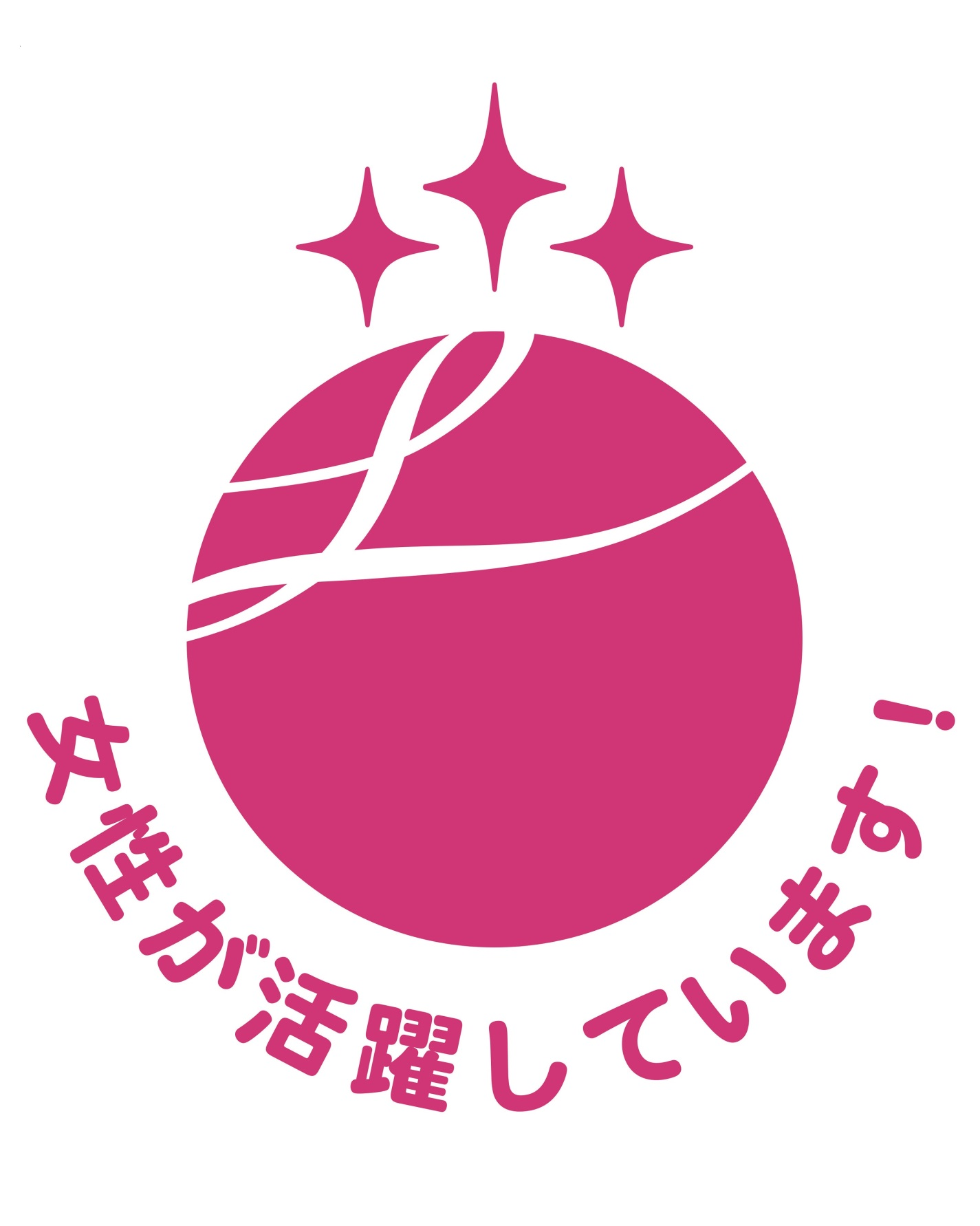 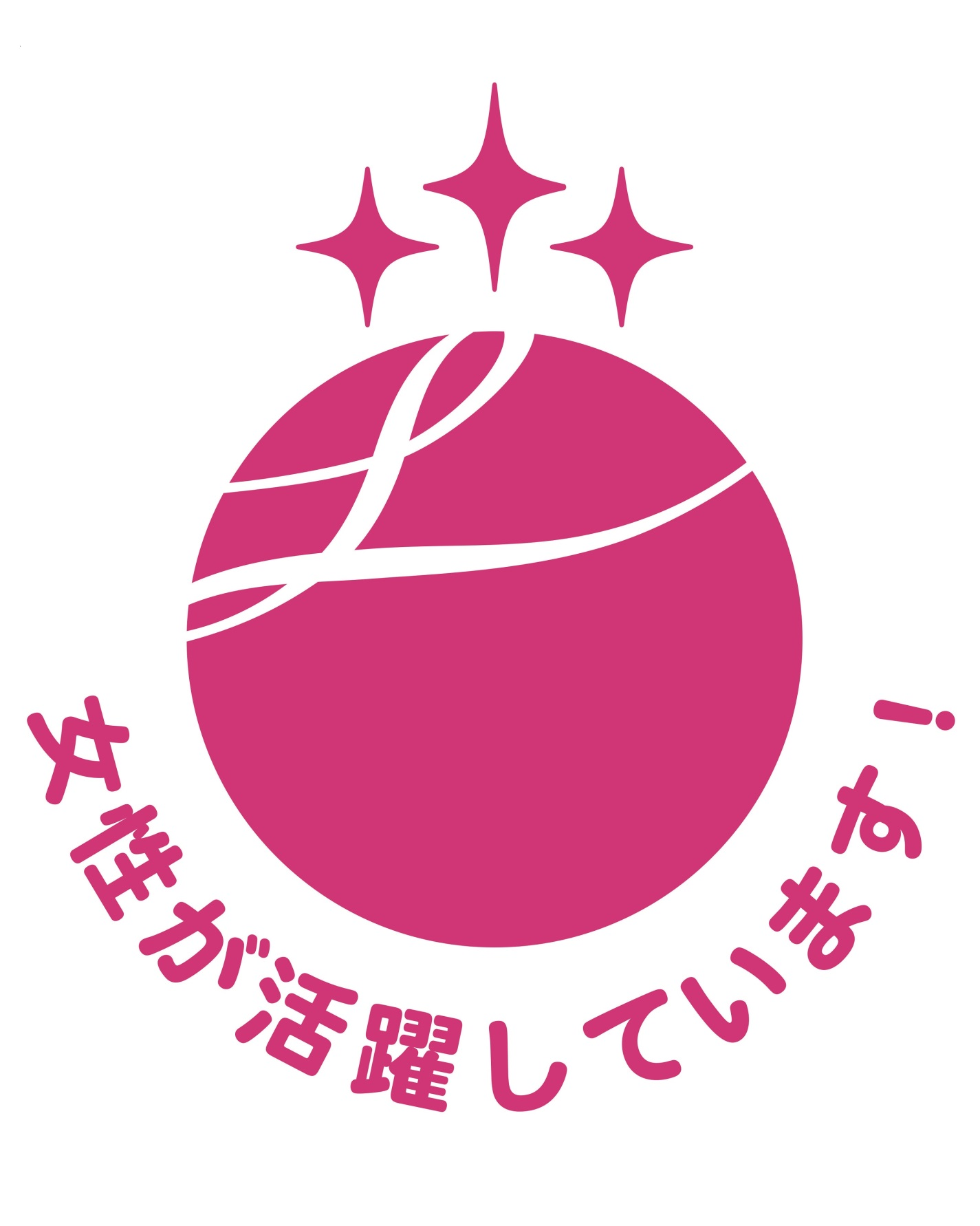 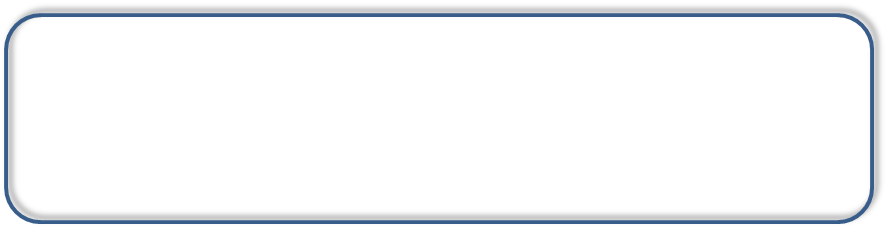 女性活躍推進法、行動計画の策定等に関するお問い合わせ　◆沖縄労働局　雇用環境・均等室〒900-0006　那覇市おもろまち２丁目1番1号　那覇第２地方合同庁舎１号館３階TEL０９８－８６８－４３８０　厚生労働省ホームページ（女性活躍推進法特集ページ）「女性の職業生活における活躍の推進に関する法律」に基づく認定を取得しましょう！　　職業生活において、女性の個性と能力が十分に発揮できる社会を実現するため、国、地方公共団体、民間事業主に対し、女性の活躍推進に関する責務等を定めた女性活躍推進法が、平成２７年８月２８日に成立し、平成２８年４月１日から施行されました。これにより、常時雇用する労働者数が３０１人以上の事業主に対しては、自社の女性の活躍に関する状況把握、課題分析を行い、行動計画を策定、届出、情報公表すること等が義務付けられました。　行動計画の策定、策定した旨の届出を行った事業主のうち、女性の活躍推進に関する取組の実施状況等が優良な事業主は、都道府県労働局への申請により、厚生労働大臣の認定を受けることができます。認定を受けた事業主は、厚生労働大臣が定める認定マークを商品や広告などに付すことができ、女性活躍推進事業主であることをＰＲすることができ優秀な人材の確保や企業イメージの向上等につながることが期待できます。女性活躍推進法、行動計画の策定等に関するお問い合わせ　沖縄労働局　雇用環境・均等室TEL０９８－８６８－４３８０　厚生労働省ホームページ（女性活躍推進法特集ページ）